РОССИЙСКАЯ ФЕДЕРАЦИЯ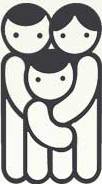 Министерство образования Калининградской областиЦЕНТР ДИАГНОСТИКИ И КОНСУЛЬТИРОВАНИЯДЕТЕЙ И ПОДРОСТКОВРассмотрено и принято                                                                                                УтверждаюМедико-педагогическим Советом                                        «____» ________________ 2019 г.Протокол № ______                                                                                          Директор ОЦДиКОт «_____» _____________ 2019 г.                                     _________________ В.В. ВасильевПрограмма дополнительного профессионального образования «Система духовно-нравственного воспитания в дошкольной образовательной организации» Тип программы:дополнительная профессиональная программаповышения квалификацииСрок реализации: 36 часовФорма обучения: очно-заочная2019Разработчики: Лаане Е.А. – методист Центра методического сопровождения системы духовно-нравственного воспитания, М.Е. Соколова – старший методист Центра методического сопровождения системы духовно-нравственного воспитания.Краткая аннотация:Программа дополнительного профессионального образования предназначена для педагогов дошкольных образовательных организаций (ДОО), имеющих базовое педагогическое образование или переподготовку по педагогической специальности. Программа отражает концептуальные подходы и теоретические основания духовно-нравственного развития и воспитания дошкольников; способствует мотивации профессионального и личностного роста педагогов в сфере духовно-нравственного развития и воспитания. Содержание программы включает вопросы об основных принципах национальной государственной политики в области духовно-нравственного развития и воспитания; рассматривает психолого-педагогические основания духовно-нравственного воспитания дошкольников; способствует овладению педагогами ДОО инновационными образовательными технологиями в области духовно-нравственного воспитания дошкольников.Особенностью Программы является ее направленность на весь педагогический коллектив ДОО с целью формирования и развития системы духовно-нравственного воспитания в данной организации.Содержание программы включает три самостоятельных модуля последовательность которых может варьироваться в зависимости от условий реализации Программы.1. ПОЯСНИТЕЛЬНАЯ ЗАПИСКА1.1 АктуальностьФедеральный государственный образовательный стандарт дошкольного образования определяет одной из задач образования объединение обучения и воспитания в целостный образовательный процесс на основе духовно-нравственных и социокультурных ценностей.Духовно-нравственное развитие и воспитание личности ребенка должно стать системообразующим фактором всего образовательного процесса в ДОО. Однако, многие считают его одним из направлений деятельности педагога в образовательной организации. В качестве причины такого понимания можно считать то, что вопросы становления ценностно-смысловой сферы личности дошкольника являются не самыми актуальными для педагогов.   Кроме того, в сознании многих педагогов образовательный процесс по-прежнему разделен на обучение и воспитание. Причем, на первое место выдвигается «знаниевый» компонент, а воспитательный сводится лишь к комплексу проводимых мероприятий. Духовно-нравственное становление человека происходит в смысловом поле культуры и теснейшим образом связано с процессом культурной идентификации. Основа этого процесса – укоренение в духовных и культурных традициях своего народа. Поэтому для формирования ценностно-смысловых ориентаций у воспитанников педагогу самому необходимо осознать свою причастность к основным ценностям и смыслам православной культуры. В этой связи культурная идентичность педагога становится его профессиональной компетенцией.В то же время встает вопрос о ценностном поле дошкольной образовательной организации. Процесс усвоения ценностей ребенком, укоренения его в этих ценностях должен носить системный характер. Поэтому стратегической задачей является формирование уклада жизни ДОО на основе базовых ценностей духовной культуры.Настоящая Программа предполагает совершенствование профессиональных компетенций педагогов ДОО для формирования ценностно-смысловой сферы личности дошкольника и построения системы духовно-нравственного воспитания в дошкольной образовательной организации.1.2 Цель ПрограммыПовышение профессиональной компетенции педагогических работников дошкольных образовательных организаций в области духовно-нравственного воспитания в соответствии с требованиями Федерального государственного образовательного стандарта дошкольного образования и системное развитие образовательных организаций в данном направлении.1.3.  Совершенствуемые компетенции и планируемые результаты ПрограммыТаблица 1. Совершенствуемые компетенции и планируемые результаты Программы1.4.  Контингент слушателейПедагоги дошкольных образовательных организаций.1.5.  Методы обученияЛекции, семинары, практические занятия, консультации, самостоятельная работа.  1.6. Сроки и трудоемкость обучения:Срок обучения – не менее 9 (девяти) дней, варьируется в зависимости от специфических организационно педагогических условийТрудоемкость обучения – 36 часов2. СОДЕРЖАНИЕ ПРОГРАММЫ2.1. Учебный план программыТаблица 2 Учебный план Программы2.2. Календарный учебный графикКалендарный график формируется по мере набора группы с понедельника по пятницу в объеме 36 часов2.3. Основное содержание Программы Таблица 3 Основное содержание Программы3. СОДЕРЖАНИЕ САМОСТОЯТЕЛЬНОЙ И/ИЛИ ДИСТАНЦИОННОЙ РАБОТЫСамостоятельная работа слушателей курсов предусматривает разработку педагогического проекта по духовно-нравственному развитию и воспитанию дошкольников (п.5.2.2.).Видео-презентации по темам курса, методические материалы специалистов в области педагогики и психологии, духовно-нравственного воспитания для самостоятельного изучения, интернет-источники, список литературы по теме.4. ОРГАНИЗАЦИОННО-ПЕДАГОГИЧЕСКИЕ УСЛОВИЯ РЕАЛИЗАЦИИ ПРОГРАММЫ4.1.  Квалификация педагогических кадров, обеспечивающих реализацию ПрограммыРеализацию программы дополнительного профессионального образования обеспечивают специалисты, имеющие специальное профессиональное образование по направлению подготовки и опыт работы, соответствующий преподаваемому предмету.4.2 Материально-технические условияАудитория с подвижными столами и стульями для лекционных и аудиторных занятий, мультимедийная установка, компьютерные программы, обеспечивающие образовательный процесс (демонстрация презентаций, аудио- и видео-контента) доска-флипчарт, магниты, бумага для флипчарта, маркеры.4.3 Учебно-методические условияНормативно-правовая литература:1.  Федеральный закон «Об образовании в Российской Федерации» от 29.12.2012 № 273-ФЗ (последняя редакция).2. Приказ Министерства образования и науки Российской Федерации от 17.10.2013 № 1155 (ред. от 21.01.2019) «Об утверждении федерального государственного образовательного стандарта дошкольного образования».3. Приказ Министерства образования и науки Российской Федерации от 30 августа 2013 г. № 1014 «Об утверждении Порядка организации и осуществления образовательной деятельности по основным общеобразовательным программам – образовательным программам дошкольного образования (с изменениями на 21 января 2019 года, утв.  приказом Минпросвещения России от 21 января 2019 года № 32).4. Распоряжение Правительства РФ от 25.08.2014 № 1618 «Об утверждении Концепции государственной семейной политики РФ на период до 2025 года». 5. Распоряжение Правительства РФ от 29.05.2015 № 996-р «Об утверждении Стратегии развития воспитания в Российской Федерации на период до 2025 года».Основная литература:Антропологический подход в развитии воспитания и социализации  детей и молодежи: Монография / Под ред. Рябцева В.К. – М.: ФГБНУ «ИИДСВ  РАО». 2019. – 487 с.Данилюк А.Я. Концепция духовно – нравственного развития и воспитания личности гражданина России(ФГОС) / А.Я.Данилюк, А.М.Кондаков, В.А. Тишков.– 4-е изд. – М.: Просвещение, 2014. – 24с.Захарченко М.В. Система духовно-нравственного воспитания в образовании Калининградской области / М.В. Захарченко. – Калининград. Калининградский областной институт развития образования, 2017. – 254 с.Исаев Е.И. Психология образования человека / Е.И. Исаев, В.И. Слободчиков. – М.: Православный Свято-Тихоновский Гуманитарный Университет, 2014.Психолого-педагогические проблемы изучения детства, семьи и воспитания в современном социокультурном контексте: Коллективная Монография. – М.: ФГБНУ «ИИДСВ РАО», 2019. – 190  с.Сурова Л.Н. Открытый урок: ст. по духовному воспитанию: дет.программа «Лето Господне» / Л.В. Сурова. – М.: Новый ключ, 2014. – 2014. – 480 с.Дополнительная литература:Абрамова А.А. Введение в традицию. Пособие в помощь родителям и педагогам. – М.: Никея, 2014. – 208 с.Афанасьева С.Ю. Основы христианской культуры: методическое пособие / С.Ю. Афанасьева. – М.: 1 образцовая Московская типография, 2002.Зеньковский В.В., протоиерей. Психология детства / В. Зеньковский, протоиерей. – Екатеринбург, 1995. Коротких С., священник Библейская история Древнего мира: Основы отечественной культурно-исторической традиции (с древнейших времен до новой эры): методическое пособие для учителей в 2 ч./ С.Коротких – Калуга: Калужский государственный институт модернизации образования, 2012.Крячко А.А. Введение в традицию / А.А. Крячко. – Серия: Прикладная мастерская семейной педагогики.  –  М.: Планета, 2010.Культура семьи: Учебное пособие / Н.Г.Храмова [и др.]. – М.: Институтпсихолого-педагогических проблем детства. РАО Лаборатория психологической антропологии, 2009. – 184с.Методический комплект программы «Истоки» для детей дошкольного возраста / Под ред. И.А. Кузьмина. — М.: Изд. дом «Истоки», 2006.Поваров К.С. Миссия к детям: формы и методы работы с детьми по программам духовно-нравственного и военно-патриотического воспитания. / К.С. Поваров. – М.: Общее дело, 2006. – 144 с. Православное образование: проблемы, тенденции, перспективы / Г. Шестун (архимандрит) [и др.]. – М.: издательство Российского государственного социального университета, 2012. Программа «Истоки» и «Воспитание на социокультурном опыте». Дошкольное образование / под ред. И.А. Кузьмина / Истоковедение. — Т.5. — М.: Изд. дом «Истоки», 2005.Рекомендации по применению программы «Социокультурные истоки» в Федеральном государственном образовательном стандарте начального общего образования в качестве основы программы духовно – нравственного воспитания образовательного учреждения. – М.: Издательский дом «Истоки», 2012. – 160 с.Склярова Т.В. Янушкявичене О.Л. Возрастная психология: учебное пособие для студентов педагогических вузов и духовных семинарий / Т.В. Склярова, О.Л.Янушкявичене. – М.: Покров, 2004.Слободчиков В.И. Антропологическая перспектива отечественного образования / В.И. Слободчиков. – Екатеринбург: Издательский отдел екатеринбургской епархии, 2009.  – 73 с.Слободчиков В.И. Антропологический императив современного отечественного образования / В.И. Слободчиков // Живая вода: научный альманах. – Калуга: Калужский государственный институт модернизации образования, 2012. – Вып.1. – С.8-23. Теплова А.Б. Материнский фольклор в образовательной среде. Методическое пособие. ФГОС ДО. – ИД Цветной мир, 2019. – 80 с.Теплова А.Б. Что сказать над колыбелью. Материнский фольклор для становления картины мира современного ребенка. – М.: Изд-во «Педагогическая литература», 2014. – 160 с.Шевченко Л.Л. Добрый мир. Православная культура для малышей. Методические разработки занятий/ Л.Л. Шевченко. – М.: Центр поддержки культурно – исторических традиций, 2015. – 368 с.Интернет-ресурсыЕдиное окно доступа к образовательным ресурсам [Электронный ресурс]. – Режим доступа: http://window.edu.ru.Интернет-издание «Просвещение» [Электронный ресурс]. – Режим доступа:  http://prosvpress.ru.Калининградский областной институт развития образования [Электронный ресурс]. – Режим доступа: http://www.koiro.edu.ru,Министерство образования Калининградской области [Электронный ресурс]. – Режим доступа: http://www.edu.baltinjform.ru.Стратегия развития воспитания в Российской Федерации на период до 2025г. [Электронный ресурс]. – Режим доступа:https://rg.ru/2015/06/08/vospitanie-dok.html. Федеральный государственный образовательный стандарт дошкольного образования [Электронный ресурс]. – Режим доступа: https://pravobraz.ru/federalnyj-gosudarstvennyj-obrazovatelnyj-standart-doshkolnogo-obrazovaniya/.Федеральный Закон «Об образовании в Российской Федерации» [Электронный ресурс]. – Режим доступа: http://www.consultant.ru/document/cons_doc_LAW_140174.Шевченко, Л.Л. Преподавание православной культуры в детском саду/ Л.Л.Шевченко [Электронный ресурс]. – Режим доступа:http://www.mepar.ru/library/vedomosti/58/1107 .Шестун, Е., протоиерей. Православная педагогика: учебное пособие. - М.: Про-Пресс, 2001. [Электронный ресурс]. – Режим доступа: http://www.twirpx.com/file/656622 .5. ОЦЕНКА КАЧЕСТВА ОСВОЕНИЯ ПРОГРАММЫ5.1 Формы аттестации, предусмотренные ПрограммойПрограмма предусматривает текущую и итоговую аттестацию. Текущая аттестация осуществляется ведущим преподавателем и проводится в форме дискуссии по завершении тематического модуля курса. Вопросы к темам курса формируются лекторами самостоятельно.Итоговая аттестация проходит в форме зачета. Объектом оценивания выступает выполнение задания, предусмотренного программой.5.2 Оценочные материалыОценочные материалы представляют собой примерные вопросы текущей аттестации по модулям курса и требования к педагогическому проекту.5.2.1 Примерные вопросы текущей аттестации по модулям курсаМодуль 1. Концептуальные основания духовно-нравственного воспитания в дошкольных образовательных организациях Каковы, на Ваш взгляд, главные цели духовно-нравственного воспитания в дошкольной образовательной организации? В чем, по Вашему мнению, заключается системный подход к духовно-нравственному воспитанию в ДОО?Содержательную основу духовно-нравственного воспитания составляют базовые национальные ценности (патриотизм, гражданственность, социальная солидарность, человечество, наука, семья, труд и творчество, традиционные российские религии, искусство и литература, природа). Какие конкретные ценностные категории, актуальные для духовно-нравственного развития и воспитания дошкольников, на Ваш взгляд, заключаются в каждой из этих ценностей? Кто из педагогов может заниматься духовно-нравственным воспитанием в ДОО?В чем Вы видите свое личное участие в духовно-нравственном воспитании детей Вашей дошкольной образовательной организации? Модуль 2. Проектирование педагогического процесса в системе духовно-нравственного воспитания с учетом требований ФГОС ДО 1.  На основании каких нормативно-правовых документов строится система духовно-нравственного воспитания в ДОО? В чем заключается специфика реализации ФГОС ДО в процессе духовно-нравственного развития и воспитания детей?2. Назовите принципы организации и самоорганизации традиционной игровой среды, связь между актуальными ценностями в воспитании дошкольника и традиционной культурой.3. Назовите принципы и основные ценностные составляющие Программы. 4. Какие задачи ФГОС ДО о взаимодействии с родителями решает данная Программа?6. Назовите основные отличия программы  программы «Приобщение к истокам русской народной культуры» и программы «Истоки и воспитание на социокультурном опыте в ДОО»?Модуль 3. Педагогические технологии формирования ценностно-смысловой сферы личности1.  Назовите эффективные формы обеспечения психолого-педагогической поддержки семьи и повышения компетентности родителей (законных представителей) в социокультурном и духовно-нравственном развитии и воспитании детей дошкольного возраста.2.  В чем заключается особенность организации и проведения православных праздников в светской ДОО?3. Проанализируйте педагогический проект по духовно-нравственному воспитанию в ДОО на основании критериальной карты анализа: структура (соответствует/ не соответствует рекомендованной);целеполагание (конкретное, достижимое/не конкретное, не достижимое);методы и формы (возрастосообразны, эффективны/не соответствуют возрасту, не эффективны)ценности и смыслы (присваиваются участниками проекта/ не присваиваются);планирование деятельности (последовательно, структурировано/не последовательно).5.2.2 Итоговая аттестацияРазработка и защита педагогического проекта. Разработка проекта осуществляется слушателем или группой слушателей самостоятельно с опорой на рекомендованную структуру: Информационная карта проекта - название проекта, тип проекта, временные рамки проекта, автор проекта, итоговый продукт.Актуальность проекта.Проблема и гипотеза проектаЦель и задачи проекта Системная паутинка проекта.Ожидаемые результаты проекта  Этапы реализации проекта:Условия реализации проектаПлан реализации проектаОценка эффективности реализации проектаПри разработке педагогического проекта слушателям может быть оказана консультативная помощь специалиста, реализующего программу дополнительного образования повышения квалификации.Защита педагогического проекта осуществляется в форме презентации по следующим позициям:–	педагогическая целесообразность;–	условия реализации проекта;–	ценностно-смысловая ориентированность;–	результативность.№Совершенствуемые компетенцииПланируемые результатыПланируемые результатыПланируемые результаты№Совершенствуемые компетенцииУровень трудовой функцииУровень трудовой функцииУровень трудовой функции№Совершенствуемые компетенциизнаниеумениевладение123451Культурная идентичность педагога как профессиональная компетенция- знание основных положений христианской антропологии, понятий «духовность» и «нравственность»,ценностно-смысловых ориентиров и основных принципов педагогики в контексте христианской аксиологии;-осознание основополагающего значения своей культурной идентичности, осмысление религиозной составляющей как ценностной основы культуры.- умение ориентироваться в ценностно-смысловом поле, эффективно решать личностно значимые и социально актуальные задачи духовно-нравственного воспитания дошкольников;- укоренение в духовной и культурной традиции своего народа, актуализация онтологических оснований своей профессиональной деятельности.- владение современными педагогическими технологиями, дающими возможность осмысления ценностно-смысловых основ православной культуры для личного духовного и профессионального роста.2Педагогическая деятельность в системе духовно-нравственного воспитания современной ДОО- знание теоретических оснований системного подхода в области духовно-нравственного воспитания в современной ДОО;- специфики дошкольного образования и особенностей организации деятельности в сфере духовно-нравственного воспитания детей раннего и дошкольного возраста;- психологических оснований процесса духовно-нравственного воспитания личности в дошкольном возрасте;- особенностей применения современных образовательных технологий в духовно-нравственном воспитании дошкольников.- умение определять духовно-нравственное развитие и воспитание личности ребенка как системообразующий фактор; - находить ценностный аспект учебного знания, обеспечивать его понимание и переживание детьми дошкольного возраста;- организовывать виды деятельности, специфичные для детей раннего и дошкольного возраста;- выбирать содержание, формы и средства организации образовательной деятельности в соответствии с Федеральным государственным образовательным стандартом дошкольного образования на основании ценностно-смыслового подхода;-  осваивать) и применять современные технологии в области духовно-нравственного развития и воспитания дошкольников.- владение навыками системного подхода к организации деятельности по духовно-нравственному воспитанию в ДОО;- педагогическими технологиями, создающими условия для развития и формирования ценностно-смысловой сферы дошкольников;- современными технологиями образования дошкольников, позволяющими реализовывать требования Федерального государственного образовательного стандарта дошкольного образования;- навыками конструктивного сотрудничества с другими педагогами и специалистами в решении задач духовно-нравственного развития ребенка;- навыками эффективного взаимодействия с родительской общественностью.№ п/пНаименование модулей и темВсего часовВ том числеВ том числеВ том числеВ том числеВ том числеФорма контроля№ п/пНаименование модулей и темВсего часовлекциисеминарыпрактические занятияконсультациисамостоятельная работаФорма контроля1Модуль 1:Концептуальные основания духовно-нравственного воспитания в дошкольных образовательных организациях1271220Текущая аттестация1.1.Антропологические основания духовно-нравственного воспитания в контексте христианского мировоззрения430010Вопросы по теме лекции1.2.Христианские представления о духовности и нравственности.Основные принципы христианской педагогики430010Вопросы по теме лекции1.3.Методологические основания духовно-нравственного воспитания в ДОО411200Вопросы по теме лекции2Модуль 2: Проектирование педагогического процесса в системе духовно-нравственного воспитания с учетом требований Федерального государственного образовательного стандарта дошкольного образования840310Текущая аттестация2.1Возрастные особенности духовно-нравственного становления личности на этапе дошкольного детства430100Вопросы по теме лекции2.2Концепции и основные содержательные линии парциальных программ в дошкольной образовательной организации410210Вопросы по теме лекции3Модуль 3: Педагогические технологии формирования ценностно-смысловой сферы личности 1433710Текущая аттестация3.1.Особенности реализации в ДОО программы «Истоки» и «Воспитание на социокультурном опыте»411200Вопросы по теме лекции3.2.Праздник как культурный и педагогический феномен в контексте духовно-нравственного воспитания детей раннего и дошкольного возраста411200Вопросы по теме лекции3.3.Особенности применения современных образовательных технологий в духовно-нравственном воспитании дошкольников401210Вопросы по теме лекции3.4.Эффективные формы работы с семьей в процессе духовно-нравственного развития и воспитания в ДОО210100Вопросы по теме лекции4Итоговая аттестация200002Зачет4Зачетная работа. Разработка педагогического проекта200002Защита проектаИТОГО361341242№ п/пНаименование модулей и темВиды учебных занятий, учебных работКраткое содержание1Модуль 1:Концептуальные основания духовно-нравственного воспитания в дошкольных образовательных организацияхИнтерактивные лекции, семинар, консультация, практическое занятиеПонятие о духовно-нравственном воспитании, национальный воспитательный идеал. Базовые национальные ценности. Культурная идентичность педагога.1.1.Антропологические основания духовно-нравственного воспитания в контексте христианского мировоззренияИнтерактивная лекция, консультацияОсновные положения христианской антропологии и аксиологии. Основополагающий тезис библейской антропологии: человек есть образ и подобие Божие. Аксиологический аспект: христианская иерархия ценностей в системе общечеловеческих ценностей.1.2.Христианские представления о духовности и нравственности.Основные принципы христианской педагогикиИнтерактивная лекция, консультацияСущность понятий «духовность» и «нравственность»: этимология терминов; два уровня нравственности (внешний – обычай, стереотип поведения и внутренний – образ мыслей, чувствований, устремление воли) в их взаимоотношении. Зависимость принципов педагогики от антропологических представлений. Основные (общедидактические) принципы педагогики в контексте библейской антропологии.1.3.Методологические основания духовно-нравственного воспитания в ДОО Интерактивная лекция, семинар, практическое занятиеАктуализация вопроса культурной идентификации педагогов, осознание своей причастности к основным ценностям и смыслам Православия как культурообразующей религии России. Педагогическая мастерская ценностно-смысловых ориентаций «Древняя книга». 2Модуль 2: Проектирование педагогического процесса в системе духовно-нравственного воспитания с учетом требований ФГОС ДОИнтерактивные лекции, консультация, практические занятияНормативно-правовое поле духовно-нравственного развития и воспитания в дошкольной образовательной организации.Психолого-педагогические основания духовно-нравственного воспитания дошкольников.Создание условий для формирования и развития системы духовно-нравственного воспитания в ДОО. 2.1.Возрастные особенности духовно-нравственного становления личности на этапе дошкольного детстваИнтерактивная лекция, практическое занятиеОсновные новообразования и психолого-педагогические задачи данного возрастного этапа в контексте ценностной парадигмы. Влияние современного информационного пространства на духовно-нравственное становление личности ребенка дошкольного возраста. Роль русского фольклора в духовно-нравственном развитии личности. Духовно-нравственный смысл русских сказок. Игровая среда как средство формирования ценностных установок и поведенческих реакций в дошкольном возрасте. Значение социокультурного пространства для формирования этнокультурной идентичности.2.2.Концепции и основные содержательные линии парциальных программ в дошкольной образовательной организацииИнтерактивная лекция, консультация, практическое занятиеКонцептуальные и методологические основания программ И.А. Кузьмина «Истоки» и «Воспитание на социокультурном опыте»; Л.Л. Шевченко «Добрый мир. Православная культура для малышей»; О.Л. Князевой, М.Д. Маханевой «Приобщение к истокам русской народной культуры». Методический инструментарий программ и практика его использования в контексте ФГОС ДО. Социокультурные категории как основа содержания программы «Истоки». Содержательное наполнение социокультурных категорий. Социокультурный инструментарий программы «Истоки»: общая характеристика и рекомендации по использованию.3Модуль 3: Педагогические технологии формирования ценностно-смысловой сферы личности Интерактивные лекции, семинары, консультации, практические занятияМетодологические основания педагогической деятельности по формированию ценностно-смысловой сферы личности.Создание условий для восхождения каждого участника образовательных отношений к новому знанию и новому ценностному опыту путем самостоятельного или коллективного открытия.3.1.Особенности реализации в ДОО программы «Истоки» и «Воспитание на социокультурном опыте»Интерактивная лекция, семинар, практическое занятиеМониторинг социокультурного   развития и социализации детей дошкольного возраста (3-8 лет)  в  рамках  реализации  программы «Истоки» и «Воспитание на социокультурном опыте».Практикум по методике активного занятия: особенности организации групповой работы с детьми дошкольного возраста; особенности заданий и правила их составления; включение родителей в активное занятие с детьми.Практикум по методике ресурсного круга: педагогические задачи, решаемые с помощью данной активной формы; особенности организации пространства; правила работы в ресурсном круге; виды ресурсного круга и особенности их применения для дошкольников; возможности и педагогические риски ресурсного круга; включение родителей в работу в ресурсном круге.3.2.Праздник как культурный и педагогический феномен в контексте духовно-нравственного воспитания детей раннего и дошкольного возрастаИнтерактивная лекция, семинар, практическое занятиеТрадиции православных праздников: педагогический смысл. Особенности организации и проведения православных праздников в светской ДОО. Педагогическая мастерская «Пасха».3.3.Особенности применения современных образовательных технологий в духовно-нравственном воспитании дошкольниковСеминар, практическое занятие, консультацияКультуросообразность образовательной среды, понимаемая как способ преобразования культурного содержания в образовательное в соответствии с целями и задачами развития. Практикум по методике мнемотехники: правила составления; правила проведения; возможности и педагогические риски мнемотехники.Практикум по организации проектной деятельности: особенности организации проектной деятельности, способы разработки и правила оформления проектов, ценностное содержание проектов.3.4.Эффективные формы работы с семьей в процессе духовно-нравственного развития и воспитания в ДООИнтерактивная лекция, практическое занятиеСтратегическое планирование работы с семьей в системе духовно-нравственного воспитания.Родительский клуб как эффективная форма практического взаимодействия с семьей. Опыт организации родительских клубов. Актуализация ценностно-смысловых аспектов воспитания у родителей. Проблемы современной семьи в аспекте духовно-нравственного воспитания.4Итоговая аттестацияСамостоятельная работаЗащита педагогического проекта4.1.Зачетная работа. Разработка педагогического проектаСамостоятельная работаПрезентация проекта по духовно-нравственному развитию и воспитанию дошкольников по следующим позициям:педагогическая целесообразность;условия реализации проекта;ценностно-смысловая ориентированность;результативность.Оценка усвоения ПрограммыТребования к оценкеЗачтено Оценка «зачтено» выставляется слушателю, посещавшему занятия, разработавшему и защитившему педагогический проектНе зачтеноОценка «не зачтено» выставляется слушателю, пропускавшему занятия и не выполнившему программу курса в полном объеме.